Предложения председателей ГАК по дальнейшему улучшению качества подготовки кадровИтоги работы Аттестационных комиссий 
СХИ им. В.Двуреченского за 2021-2022 учебный годКоличество студентов выпускного курса бакалавриата и специалитета - 265 человек,     в том числе,     Защитивших дипломную работу – 260 человек (98%),     Получающих диплом с отличием – 94 человек (35%),     Отчисленных – 5 человек (1,9%).Количество выпускников магистратуры - 29 человекПредложения Председателей АКАктуализировать рабочие учебные программы (силабусы) совместно с работодателями. Реализовать двудипломное образование с РФ и Польшей. усилить реализацию мероприятий и популяризацию образовательной программы с учетом требований рынка труда и профессиональных объединений работодателей, в том числе за счет увеличения времени, отводимого на производственную практику на базе предприятийобращать внимание на качество литературных источников с использованием и приведением отечественных публикаций;заблаговременно обращать внимание научным руководителям на выводы и заключение. привлекать в учебный процесс преподавателей с ученой степенью кандидата и доктора наук, молодых ученых; находить новые возможности для сотрудничества и заключения договоров на подготовку обучающихся с ведущими предприятиями пищевой отрасли г. Костаная и других областей; для расширения проведения полноценных экспериментов по актуальным направлениям продолжить дальнейшее оснащение научных лабораторий университета современными приборами и оборудованием;оформить соответствующие протокола исследований, акты внедрения в производство или в учебный процесс, что повысило бы показатели профессиональной деятельности.с целью дальнейшего  совершенствования качества профессиональной подготовки выпускников продолжить работу по привлечению сторонних специалистов и увеличению остепененности преподавателей кафедры по направлению биотехнологии.И.о. директора СХИ							А.НугмановА.Байтұрсынов атындағы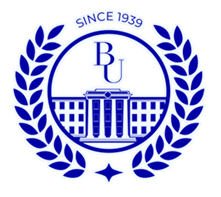 Қостанай өңірлік университеті»КеАҚНАО «Костанайский государственный университет имени А.Байтурсынова»АНЫҚТАМА СПРАВКАғылыми кеңес отырысына на заседание ученого совета30.06.2022 ж.30.06.2022 г.Қостанай қаласы город КостанайПредседатели АК СХИ имени В.Двуреченского на 2021-2022 учебный годПредседатели АК СХИ имени В.Двуреченского на 2021-2022 учебный годПредседатели АК СХИ имени В.Двуреченского на 2021-2022 учебный год6B07201 - Технология продовольс. продуктов6В07201/5B072800 - Технология перерабатывающих производств (по отраслям)6В07501/5B073200 - Стандартизация и  сертификация (по отраслям)Омархан Г.У. – инженер-технолог АО «Баян сулу»   6В09101/5В1201006, 7М09101-Ветеринарная медицинаКазкенов К.К. - маркетолог-консультант, кандидат ветеринарных наук , ТОО «Казлабсервис»6В09102/5В120200, 7М09102-Ветеринарная санитарияКазкенов К.К. - маркетолог-консультант, кандидат ветеринарных наук , ТОО «Казлабсервис»6В08201/5В080200, 7М08201-Технология производства продуктов животноводства6В05102/5В070100-Биотехнология Амандыкова А.Б. – и.о. Председателя Правления ТОО «Қазақ тұлпары», кандидат сельскохозяйственных наук, член-корреспондент Казахстанской Национальной академии естественных наук7М05201-ГеоэкологияБелан О.Р. – доцент кафедры естественных наук КСТУ имени академика З.Алдамжарова, к.б.н.6В05101,7М05101-Биология6В01504,7М05302-ХимияМукашева Т.К. – декан инженерно-технического факультета КИнЭУ им. М.Дулатова, к.с-х.н., доцент6В05201-ЭкологияИсмаилов А.Г. – зам. рук. Управления природных ресурсов и  регулирования природопользованием 6В08101, 7М08101-Агрономия Тайков В.В. – старший научный сотрудник, ТОО «Сельскохозяйственная опытная станция Заречное», магистр сельскохозяйственных наук